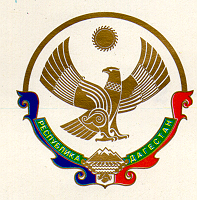 СОБРАНИЕ ДЕПУТАТОВ МУНИЦИПАЛЬНОГО ОБРАЗОВАНИЯ «ДАХАДАЕВСКИЙ РАЙОН»  РЕСПУБЛИКИ ДАГЕСТАН368570 селение Уркарах Дахадаевский район Республика Дагестан  тел.8(254) 2-45-33, факс 2-45-33_______03.08.2015г.                                                                                                         № 01-06-VI-СД-4Решение"О введении оценки регулирующего воздействия нормативных правовых актов, их проектов и концепций в МО «Дахадаевский район»         Во исполнение Указа Президента Российской Федерации от 7 мая 2012 г. № 601 «Об основных направлениях совершенствования системы государственного управления», Постановления Правительства РФ № 1318 от 17 декабря 2012 г. «О порядке проведения федеральными органами исполнительной власти оценки регулирующего воздействия проектов нормативных правовых актов, проектов поправок к проектам федеральных законов и проектов решений Совета Евразийской экономической комиссии, а также о внесении изменений в некоторые акты Правительства Российской Федерации»:Собрание депутатов МО «Дахадаевский район» решает:1. Ввести в нормотворческий процесс муниципального образования «Дахадаевский район» процедуру оценки регулирующего воздействия в отношении нормативных правовых актов, проектов нормативных правовых актов и концепций муниципального образования.2. Установить, что процедура оценки регулирующего воздействия проводится в соответствии с:- Положением об оценке регулирующего воздействия нормативных правовых актов, их проектов и концепций в муниципальном образовании «Дахадаевский район»;- Порядком проведения оценки регулирующего воздействия нормативных правовых актов, их проектов и концепций в муниципальном образовании «Дахадаевский район»;- Методическими рекомендациями оценки регулирующего воздействия нормативных правовых актов в муниципальном образовании «Дахадаевский район».3. Установить, что оценка регулирующего воздействия проводится для выявления положений, вводящих избыточные административные и иные ограничения и обязанности для субъектов предпринимательской и инвестиционной деятельности или способствующих их введению, а также положений, способствующих возникновению необоснованных расходов субъектов предпринимательской и инвестиционной деятельности бюджета муниципального образования «Дахадаевский район».4. Возложить полномочия по оценке регулирующего воздействия нормативных правовых актов, их проектов и концепций на администрацию МО «Дахадаевский район» в лице ее структурных подразделений (далее – регулирующие органы) в регулируемых сферах деятельности.5. Регулирующим органам при подготовке проектов нормативных правовых актов в рамках осуществляемых полномочий проводить оценку регулирующего воздействия в соответствии с Положением и Порядком проведения оценки регулирующего воздействия, руководствуясь методикой проведения оценки регулирующего воздействия.6. Определить отдел экономики администрации МО «Дахадаевский район» уполномоченным органом, ответственным за контроль качества заключения об оценке регулирующего воздействия нормативных правовых актов и организационно-методическое обеспечение процесса оценки регулирующего воздействия.7. Осуществлять процедуру оценки регулирующего воздействия с 1 января 2016 года.8. Контроль исполнения настоящего решения возложить на зам главы администрации МО «Дахадаевский район» Раджабова Р.К..9. Настоящее решение вступает в силу со дня его официального опубликования.Глава МО "Дахадаевский район"                                                                       Д.Р.Омаров